 RUTHERGLEN BOWLING CLUB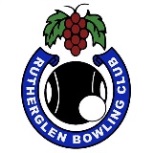 PRESENTS Wighton Gravel Mixed 2 Bowl Triples O/H(Teams selected by match committee)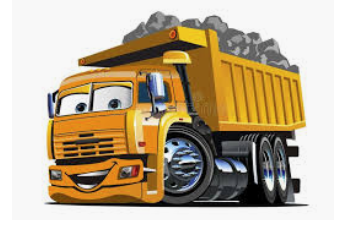 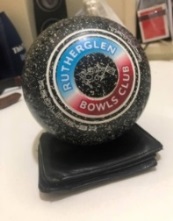 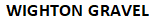 Sunday 2nd February. 1 pm start3 Games of 12 ends.Cost $10 per personMembers bring a plate Winners selected by games won and shots up  Entries close 10am on the dayPlace names on the list at the clubhouse or phone clubhouse – 02 6032 9252